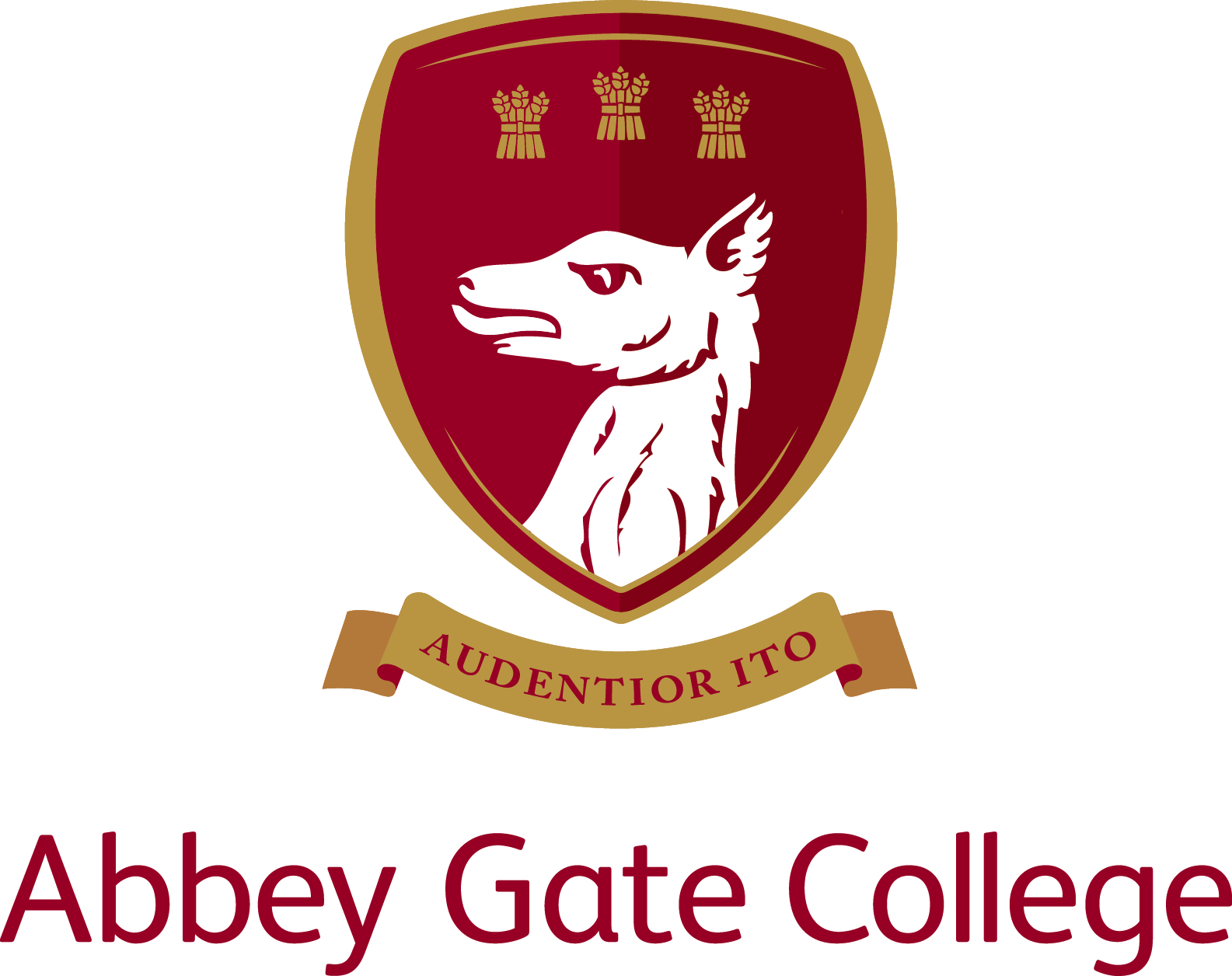 Head of Learning EnrichmentWe are seeking a forward thinking, well qualified, enthusiastic and motivated person to lead the provision for pupils with SEND and learning differences at Abbey Gate College.Person specification: Essential qualitiesExperienced Specialist teacherAbility to manage and co-ordinate a busy department Demonstrates an ability to work well under pressureExcellent communication skillsIs committed to working with parents, colleagues and other agencies in a positive, sensitive and constructive mannerAn inspirational, committed and highly effective educational practitioner dedicated to achieving the best outcome for every individual pupilWell organised, patient and reliableExcellent time management skillsBe committed to the protection and safeguarding of childrenCommon sense and initiative Flexible and adaptableForward thinkingDesirable Qualities Postgraduate qualification in SpLDNational Award for SEN coordinationExperience of independent educationHas a good understanding of current legislation, regulations and developments relating to the provision of learning supportEnthusiastic and innovativeAbility to raise attainment through motivating and inspiring staff and pupilsSense of humourBe committed to CPDExcellent ICT skillsBe able to contribute to the ex-curricular/ co-curricular life of the schoolCalm under pressureJob description: Reporting to: Deputy Head of Curriculum/ Head Mistress   Main responsibilities:  Contribute to strategic planning for SEND within the whole school by: Developing and supporting effective practice for SEND pupils to ensure that they make progress in line with other groups  Supporting outstanding practice in differentiation and ensuring all staff are equipped to meet the needs of all pupils Writing IEP’s and Pupil Profiles for pupils with SENDUsing data effectively to monitor and evaluate pupil progress and attainment, and the impact of targeted interventions Ensuring appropriate interventions are in place for pupils with SEND Communicating the work of the Learning Enrichment department through the website, VLE and other media Working closely with the Senior Leadership Team (SLT) to monitor the effectiveness of provision for pupils with SEND support throughout the school

Co-ordinate operational planning for SEND by: Managing the day to day operation of the SEND policy, including SEND provision and the effective deployment of staff and physical resources Maintaining a system for identifying, monitoring and reviewing progress of SEND pupils Working with the Examination Officer to ensure that appropriate special arrangements for exams are in place Conducting person centred annual review meetings for pupils with a statement/EHC plan in line with LEA guidance Identifying pupils with learning difficulties and putting in place suitable arrangements for the teaching of these studentsUsing the school’s ICT resources to gather and disseminate information about pupils with SEND Maintaining records on all pupils with SENDUtilising pupil, school, local and national data effectively to inform planning for SEND 
 
Work in partnership with teaching and non-teaching staff, primary feeder schools, parents and outside agencies by:Supporting staff in overcoming barriers to pupil’s learning by providing advice on differentiation and learning styles Disseminating information on SEND pupils to relevant parties Liaising with the Deputy Head (Curriculum)Liaising closely with the Registrar regarding new applicants with learning difficultiesLiaising closely with the Examinations Officer and Specialist teacher/assessor with regard to Access ArrangementsCommunicating with parents Representing the LE department at the Governors Education Sub-committee meetingsParticipating in the induction of new staffWorking with outside agencies Contributing to transition arrangements for pupils with SEND at primary/secondary transfer 
 
Promote staff development in relation to SEND by:Keeping up to date with research, resources, policy etc. by attending courses, conferences etc. and disseminating good practice in SEND across the school Working with the SLT to arrange and provide College SEND CPD 

Teaching and Assessment responsibilities will include:1:1 specialist teachingSmall group teachingArranging and reviewing results of screening tests for Year 7Working with the Specialist teacher to ensure that assessments for access arrangements are completedReview Form 8 applications with the Specialist Teacher and Deputy Head (Curriculum)

 Closing date: Wednesday 22 March 2017 (5pm)Interviews to commence w/c 27 March 2017To apply please complete and return the Abbey Gate College application form